Your Iceberg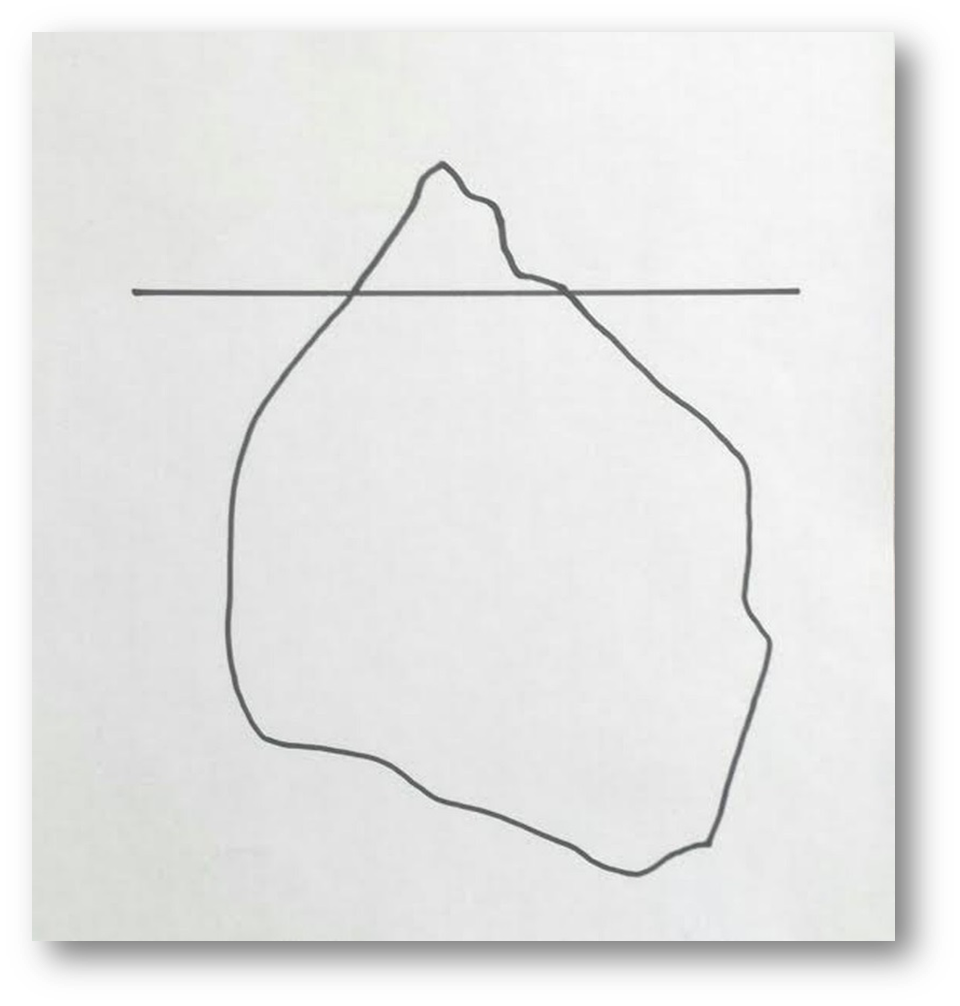 